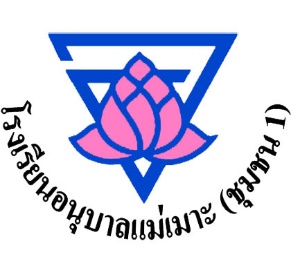 ชื่อโครงการ		วิถีชีวิตเศรษฐกิจพอเพียงแผนงาน		บริหารทั่วไปสนองกลยุทธศาสตร์/กลยุทธ์/ตัวชี้วัด  ข้อที่ 5 การจัดการศึกษาเพื่อสร้างเสริมคุณภาพชีวิตที่เป็นมิตรกับสิ่งแวดล้อมตัวชี้วัดข้อ 1.2 ส่งเสริมสนับสนุนการสร้างจิตสำนึกรักษ์สิ่งแวดล้อม มีคุณธรรม จริยธรรมและน้อมนำแนวคิดตามหลักปรัชญาเศรษฐกิจพอเพียงสู่การปฏิบัติในการดำรงชีวิตลักษณะโครงการ		โครงการต่อเนื่องผู้รับผิดชอบโครงการ	นายขวัญชัย   อุ่นเอ้ยระยะเวลาดำเนินงาน	ปีการศึกษา  25621. หลักการและเหตุผล	ด้วยโรงเรียนอนุบาลแม่เมาะ (ชุมชน 1) ได้รับนโยบายให้จัดการเรียนการสอนแบบบูรณาการให้สอดคล้องกับหลักปรัชญาเศรษฐกิจพอเพียงของพระบาทสมเด็จพระเจ้าอยู่หัวภูมิพลอดุลยเดช รัชกาลที่ 9 ซึ่งทรงมีพระราชดำริโดยมีเกษตรทฤษฎีใหม่เป็นแนวทางการปฏิบัติที่เป็นรูปธรรมโดยมีวิถีชีวิตที่ดีและสามารถพึ่งพาตนเองได้  ในการนี้ทางโรงเรียนได้ตระหนักถึงความสำคัญของเยาวชน ซึ่งเป็นทรัพยากรบุคคลที่มีคุณค่ายิ่งที่ต้อง อบรม และปลูกฝัง ให้มีแนวความคิดที่จักต้องพึ่งพาตนเอง เห็นแก่ประโยชน์ของส่วนรวมเป็นที่ตั้ง  เป็นทรัพยากรบุคคลที่มีคุณค่าต่อสังคม จึงได้ดำเนินการตามแนวความคิด ด้วยการจัดทำโครงการให้นักเรียนได้ ศึกษาแหล่งเรียนรู้และได้ฝึกปฏิบัติจริง เพื่อให้นักเรียนสามารถน้อมนำแนวพระราชดำริฯ เศรษฐกิจพอเพียงไปเป็นแนวทางปฏิบัติในชีวิตประจำวันต่อไป จึงจัดทำโครงการขึ้นนำเสนอเพื่อพิจารณา2. วัตถุประสงค์	2.1 เพื่อพัฒนาปรับปรุงพื้นที่ที่รกร้างให้เป็นแหล่งเรียนรู้ทางธรรมชาติให้นักเรียนได้ศึกษาเรียนรู้2.2 เพื่อให้นักเรียนได้เรียนรู้ปรัชญาเศรษฐกิจพอเพียงตามแนวทางพระราชดำริ ฯ และสามารถน้อมนำแนวคิดไปปฏิบัติในชีวิประจำวันได้2.3 เพื่อเสริมสร้างประสบการณ์ชีวิตให้กับนักเรียน และเป็นคนดีของสังคม ตามค่านิยม 12 ประการ 2.4 เพื่อนำผลิตผลที่ได้ไปเป็นวัตถุดิบในการประกอบอาหารกลางวันสำหรับนักเรียนในโรงเรียน3. เป้าหมาย	เชิงปริมาณ  พื้นที่ที่รกร้างว่างเปล่าได้รับการปรับปรุงพัฒนาให้เป็นแหล่งเรียนรู้ทางธรรมชาติสำหรับนักเรียนนักเรียนได้เรียนรู้ปรัชญาเศรษฐกิจพอเพียงตามแนวพระราชดำริฯ และสามารถน้อมนำแนวคิดไปปฏิบัติในชีวิตประจำวันได้นักเรียนได้เสริมสร้างประสบการณ์ชีวิตที่ดีและเป็นคนดีของสังคม ตามค่านิยม 12 ประการ โรงเรียนมีวัตถุดิบในการประกอบอาหารกลางวันเพิ่มมากขึ้น	เชิงคุณภาพ นักเรียนมีความสุขในการเรียน สามารถน้อมนำแนวคิดไปปฏิบัติในชีวิตประจำวันและเป็นคนดีของสังคม ตามค่านิยม 12 ประการ กิจกรรมการและขั้นตอนการดำเนินงาน5. งบประมาณ  เงินงบประมาณจากวัสดุรายหัว  จำนวน  30,000 บาท (สามหมื่นบาทถ้วน)6. การวิเคราะห์ความเสี่ยงของโครงการ	6.1 ปัจจัยความเสี่ยง  ผลผลิตที่ได้รับจากโครงการไม่เป็นไปตามคาดหวัง	6.2 แนวทางการบริหารความเสี่ยงปรับปรุงทักษะกระบวนการทำงานให้ถูกต้องรวดเร็วและให้การเอาใจใส่ดูแลอย่างต่อเนื่องสม่ำเสมอ7. ตัวชี้วัดความสำเร็จและค่าเป้าหมาย8. การวัดประเมินผล 	ประเมินผลการทำงานจากการปฏิบัติงานตามสภาพจริง                                  ลงชื่อ             ………………………           ผู้เสนอโครงการ  (นายขวัญชัย   อุ่นเอ้ย)                                  ลงชื่อ             ………………………           ผู้เห็นชอบโครงการ (นายถนัด   มณีจันทรา)       ลงชื่อ             ………………………           ผู้อนุมัติโครงการ (นายทวีศักดิ์   สายมิตร)                                          ผู้อำนวยการโรงเรียนอนุบาลแม่เมาะ (ชุมชน )ที่รายการกิจกรรมงบประมาณงบประมาณงบประมาณว.ด.ป.ที่ดำเนินการผู้รับผิดชอบที่รายการกิจกรรมตอบแทนใช้สอยวัสดุว.ด.ป.ที่ดำเนินการผู้รับผิดชอบ1234567ศึกษาปัญหาความต้องการจัดทำโครงการขออนุมัติโครงการดำเนินการตามกิจกรรม  1. การเลี้ยงไก่พื้นเมืองไก่ชน  2. การเลี้ยงปลาดุกในบ่อซีเมนต์คอนกรีต  3. การเลี้ยงปลานิล ปลาตะเพียน ในสระธรรมชาติ  4. การเลี้ยงกบ  5. การเพาะเห็ดขอน  6. การปลูกพืชผักสวนครัว  7. การปลูกไม้ผล  8. การซ่อมแซมรั้วและเรือนโรงเลี้ยงสัตว์ประชุมคณะกรรมการเป็นระยะเพื่อติดตามแก้ไขปัญหา และปรับปรุงในระหว่างการดำเนินงานรายงานผลการจัดกิจกรรมการประเมินผลโครงการ-----------------   10,0003,0002,0002,0003,0003,0003,000     4,000พ.ค. 61พ.ค. 61พ.ค. 61มิ.ย. 61-ก.พ. 62ธ.ค. 61 ,มี.ค. 62ธ.ค. 61 ,มี.ค. 62นายขวัญชัย  อุ่นเอ้ยรวมรวม30,000ตัวชี้วัด/ความสำเร็จค่าเป้าหมายวิธีการ/เครื่องมือประเมินผล1. พื้นที่ที่รกร้างว่างเปล่าได้รับการปรับปรุงพัฒนาให้เป็นแหล่งเรียนรู้ทางธรรมชาติ2. นักเรียนได้เรียนรู้ปรัชญาเศรษฐกิจพอเพียงตามแนวพระราชดำริฯ และสามารถน้อมนำแนวคิดไปปฏิบัติในชีวิตประจำวันได้3. นักเรียนได้เสริมสร้างประสบการณ์ชีวิตที่ดีและเป็นคนดีของสังคมตามค่านิยม 12 ประการ 4. โรงเรียนมีวัตถุดิบในการประกอบอาหารกลางวันเพิ่มมากขึ้น1. ที่รกร้างว่างเปล่าได้รับการปรับปรุงพัฒนาให้เป็นแหล่งเรียนรู้ทางธรรมชาติสำหรับนักเรียน คิดเป็นร้อยละ 70 2. นักเรียนได้เรียนรู้ปรัชญาเศรษฐกิจพอเพียงตามแนวพระราชดำริฯ และสามารถน้อมนำแนวคิดไปปฏิบัติในชีวิตประจำวันได้คิดเป็นร้อยละ 70 3. นักเรียนได้เสริมสร้างประสบการณ์ชีวิตที่ดีและเป็นคนดีของสังคม ตามค่านิยม 12 ประการ คิดเป็นร้อยละ 70  4. โรงเรียนมีวัตถุดิบในการประกอบอาหารกลางวันเพิ่มมากขึ้นคิดเป็นร้อยละ 70 1. การสังเกต2. การสัมภาษณ์สอบถาม